Export Promotion Bureau, Bangladesh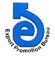   National Export Performance of Goods for July-April 2022-23 And Service Sector for July-April 2022-23            (Value in  Mn. US$) Data Source: NBR & Bangladesh BankProductsExport Performance forFY   2021-22Export Target forFY 2022-23Strategic Target2022-23(July-April)Export Performance 2022-23(July-April)% Change of export PerformanceOver S. TargetExport Performance the Same Time of the Previous Year% Change of export performance Over the Same Time of the Previous Year12345678Export Performance of Goods52082.6658000.0047314.0045677.62-3.4643344.345.38Export Performance of Service Sector, Merchanting & Goods Procured in ports 8888.609000.006820.785754.26-15.646330.9-9.11National Export Performance of Goods and Service Sector60971.2667000.0054134.7851431.88-4.9949675.243.54